Jídelní lístek16.10. – 20.10.2017K přesnídávkám a svačinkám je podávána zelenina nebo ovoce. Pitný režim je doplňován čistou vodou, bylinkovým nebo ovocným čajem. Změna jídelníčku a alergenů vyhrazena.Jídelníček sestavila: Veronika Havlíčková a Erika RumlerovápřesnídávkaobědsvačinaPondělí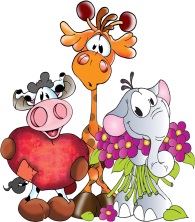 Šlehaný tvaroh s ovocem, čaj(obsahuje al.: 07)Polévka rýžová,hovězí nudličky na mrkvi, vařený brambor, ovoce (obsahuje al.:01,07,09)Chléb, celerová pomazánka, mléko(obsahuje al.:01,01a,01b,06,07,09)Úterý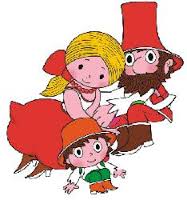 Chléb, masová pomazánka, mléko(obsahuje al.:01,01a,01c,06,07,11)Polévka zeleninová s vločkami,italský kuřecí plátek na medu a tymiánu, dušená rýže(obsahuje al.:01,01a,01d,07,09)Chléb Moskva, máslo, čaj(obsahuje al.:01,01a,01b,06,03,07)Středa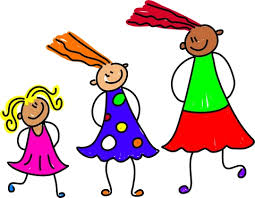 Rohlík, rybí pomazánka, kakao(obsahuje al.: 01,01a,01c,07)Polévka bramborový krém se zeleninou, bretaňské fazole, chléb(obsahuje al.:01,01a,07,09)Raženka, tvarohová pomazánka, čaj(obsahuje al.:01,01a,01c,07)Čtvrtek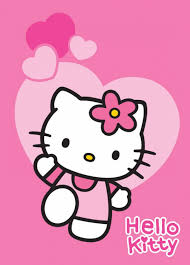 Chléb, pomazánkové máslo s pažitkou, mléko (obsahuje al.:01,01a,01b,06,07)Polévka kedlubnová,těstoviny fantasio, zeleninová obloha(obsahuje al.:01,01a,,07)Bageta tmavá, špenátová pomazánka, čaj(obsahuje al.:01,01a,01b,01c,06,07,11)Pátek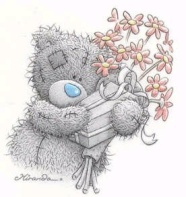 Rohlík, sýr Kiri, ochucené mléko (obsahuje al.:01,01a,01c,,07)Polévka z míchaných luštěnin, bramborové šišky s mákem(obsahuje al.:01,01a,,07,09)Raženka ředkvičková pomazánka, čaj (obsahuje al.:01,01a,01c,07)